MODÈLE DE LISTE DE CONTRÔLE 5S POUR LES BUREAUX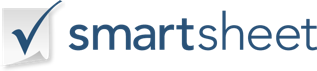 ZONE DE TRAVAILZONE DE TRAVAILAUDITEURAUDITEURDATEs1S O R T       (SEIRI) trier utile de inutilePAS ENCORE COMMENCÉEN COURSCOMPLETS1-1Zone dégagée de l'équipement excédentaireS1-2Zone dégagée de l'excès de travail, de papiers, de fournituresS1-3Zone dégagée des objets personnels excédentairesS1-4Zone exempte de matériaux obsolètes, obsolètes et inutilisésS1-5Zones de stockage définiesS1-6Fichiers physiques et électroniques soigneusement organisésS1-7S1-8s2S Y S T E M I Z E       (SEITON) redresser, mis dans l'ordrePAS ENCORE COMMENCÉEN COURSCOMPLETS2-1Équipement, ordinateurs, périphériques correctement placésS2-2Fournitures identifiées et stockées correctementS2-3Fichiers organisés et clairement étiquetésS2-4Travail priorisé et visuellement organisé comme actuel, urgent, en attente, etc.S2-5Étiquetage électronique des fichiers uniforme et respectant les normes de dénomination de l'entrepriseS2-6Fichiers sans encombrementS2-7Équipement de sécurité à jour et accessibleS2-8s3S H I N I N G       (SEISO) désinfecter, balayer et brillerPAS ENCORE COMMENCÉEN COURSCOMPLETS3-1Sols propres et en bon état, sans dangerS3-2Murs, plafonds, séparateurs propres et en bon étatS3-3Racks, étagères, armoires propres et en bon étatS3-4Équipement, fournitures, outils propres et en bon étatS3-5Bureaux, tables, chaises propres et en bon étatS3-6L'éclairage est suffisant pour la zone de travail et adapté à l'action de travailS3-7Débit d'air suffisantS3-8Suffisamment de poubelles et de bacs de recyclage, bacs nettoyés fréquemment et en bon étatS3-9Nombreux matériel de nettoyage disponible et accessibleS3-10S3-11s4S T A N D A R D I Z E       (SEIKETSU) maintenance préventive de routinePAS ENCORE COMMENCÉEN COURSCOMPLETS4-1L'employé a une solide compréhension de la valeur et des pratiques de la liste de contrôle 5SS4-2La liste de contrôle est facilement disponible et visible, le cas échéantS4-3Panneaux d'affichage tenus à jourS4-4Tâches de nettoyage spécifiques déléguéesS4-5Heures spécifiques définies pour les tâchesS4-6Des audits réguliers sont établis et réalisés pour assurer le respect S4-7S4-8s5S U S T A I N       (SHITSUKE) routine définiePAS ENCORE COMMENCÉEN COURSCOMPLETS5-1La liste de contrôle 5S devient enracinée, faisant partie de l'expérience de travail quotidienneS5-2Histoires de réussite affichées : avant et après, etc. S5-3Reconnaissance de l'adhésion aux 5SS5-4Récompenses pour l'adhésion aux 5SS5-5Améliorations apportées aux systèmes et normes existants notées et mises en œuvreS5-6S5-7A D D I T I O N A L C O M M E N T SA D D I T I O N A L C O M M E N T SA D D I T I O N A L C O M M E N T SA D D I T I O N A L C O M M E N T SA D D I T I O N A L C O M M E N T S